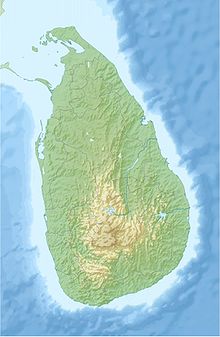 STICHTING AYUBOWANAngela Koetsier – van UffelenGletsjermeer 443994 HZ HoutenE-mail: waku@casema.nl
Telefoon: 06-31951960                030-2681653Banknummer: NL37ABNA0540669067 o.v.v. de naam van                        uw kindBeste sponsorsOp de eerste plaats wil ik al de schrijfouders bedanken die me een lieve attentie of kerstkaart hebben gestuurd. Inmiddels is het tijd voor de eerste nieuwsbrief in 2018. Dit keer zijn wij nog niet samen gekomen met het bestuur, dit zal iets later gebeuren i.v.m. het 40 jarig jubileum van Ayubowan.Het adres van Kalmunai:Little Flower Girls Home – Carmel Convent – Kalmunai – Sri LankaBEZOEK KALMUNAI Dit keer zijn we met een van de bestuursleden op pad gegaan en hebben ons tehuis in Kalmunai zaterdag 20 januari jl. bezocht.Het hield wel in dat het bestuur een bezet programma heeft en we dit keer maar een paar uurtjes in Kalmunai verbleven.We hadden leuke pakketten voor de meisjes gemaakt, inclusief een luxe toilettas van Dove gevuld met heerlijke body geurtjes etc.  Ze waren er in elk geval heel blij mee.Er zijn 5 meisjes weg en nog 6 over in Kalmunai, waarvan twee meisjes in Jaffna en Batticaloa op de universiteit. Deze twee doen het erg goed zijn met A en A+ naar het volgende jaar gegaan.Enkele meisjes die weg waren zijn nog even teruggekomen om ons te zien, was wel fijn want dan konden we nog foto’s van ze maken.We hadden aan de zuster gevraagd een lunch te laten bezorgen voor de meisjes, maar helaas had ze dat nog niet gedaan.  We vertrouwden erop dat deze alsnog bezorgd zou worden inclusief ijs.De sponsors waarvan het meisje vertrokken was heb ik allemaal naar een ander tehuis kunnen overplaatsen.Heel veel dank dat u weer een ander kind wilt helpen om te studeren. HULP GEZOCHT.Onze stichting is nog steeds op zoek naar nieuwe contactpersonen en/of schrijfouders. Informeert u eens vrijblijvend. OVERBOEKING.Afgelopen november heb ik € 1.392,00 voor 11 kinderen overgemaakt.Hartelijk dank daarvoor.De eerste week van mei ga ik weer geld overboeken.Let u s.v.p. op de datum. INDIEN MOGELIJK GRAAG VOOR 1 MEI BINNEN!Op 1 april stond er €                     voor                  op de rekeningINTERNET, E-MAIL, PROVIDER.Mocht u inmiddels e-mail of een andere provider hebben, wilt u dit dan s.v.p. aan mij doorgeven, kan gewoon per e-mail. Het is lastig als ik de e-mails terug krijg en ik geen idee heb waar deze dan heen zou moeten sturen. U doet me hier een groot plezier mee.WEBSITE STICHTING AYUBOWAN.Aan de website van onze stichting wordt nog steeds hard gewerkt, is nog niet helemaal klaar.  Allen hebben een drukke baan naast het vrijwilligers werk. Dus nog wat geduld s.v.p.  U kunt deze de nieuwe site vinden op www.stichting-ayubowan.nlIk wens u een fijn contact met uw schrijfkind en een heerlijke zomertijd.Mocht u in de buurt zijn, u weet het, altijd welkom.Heeft u nog vragen, op- en of aanmerkingen, u kunt me altijd bellen of mailen.Hartelijke groeten . Angela KoetsierApril 2018.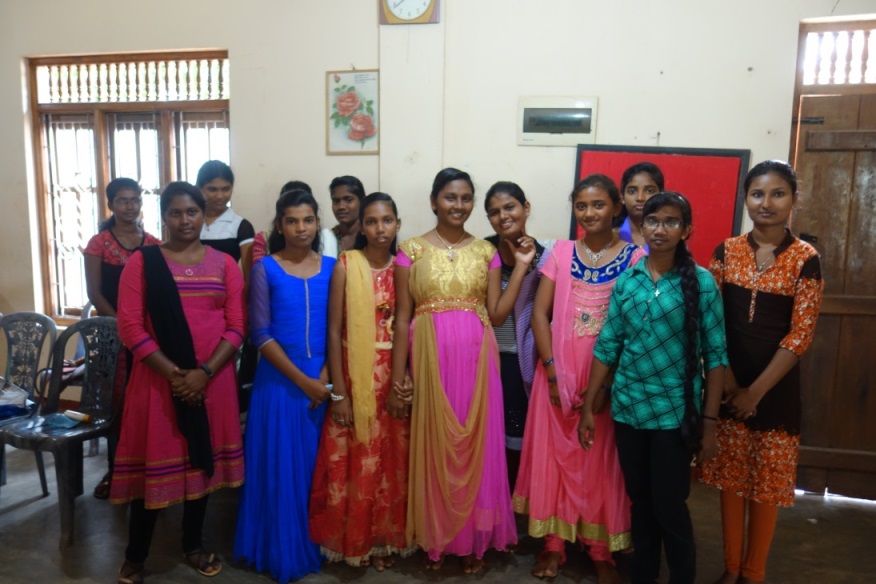 